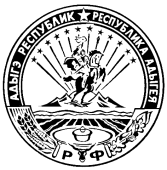 МИНИСТЕРСТВО ФИНАНСОВ РЕСПУБЛИКИ АДЫГЕЯП Р И К А Зот  12.01.2018 г.                                                                                               № 3-Аг. МайкопО применении бюджетной мерыпринуждения в виде передачи уполномоченному по республиканскому бюджету Республики Адыгея части полномочийНа основании уведомления о применении бюджетных мер принуждения от 27 декабря 2017 года № 04/374, направленного Контрольно-счетной палатой Республики Адыгея в   соответствии  со  статьями 306.2 и 306.3  Бюджетного  кодекса Российской  Федерации,  приказом Министерства финансов  Республики Адыгея от 3 марта 2014 года № 43-А «О порядке исполнения решения о применении бюджетных мер принуждения»п р и к а з ы  в а ю:         1. В связи с выявлением факта нарушения Комитетом Республики Адыгея по физической культуре и спорту статьи 306.4 Бюджетного кодекса Российской Федерации и допущение нецелевого использования средств республиканского бюджета Республики Адыгея в 2016 году, выразившееся в направлении средств Комитетом Республики Адыгея по физической культуре и спорту на оплату денежных обязательств, отсутствующих в перечне основных мероприятий государственной программы Республики Адыгея «Развитие физической культуры и спорта» на 2014-2020 годы», а также осуществление расходов в нарушение статьи 5 Закона Республики Адыгея от 6 ноября 2008 года № 212 «О физической культуре и спорте» в части осуществления полномочий, не отнесенных к полномочиям исполнительного органа государственной власти Республики Адыгея в области физической культуры и спорта, осуществить передачу полномочий от Комитета Республики Адыгея по физической культуре и спорту к Министерству финансов Республики Адыгея.        2. Министерству финансов Республики Адыгея передаются  полномочия  по   исполнению   бюджета   в   рамках реализации расходных обязательств, по которым Контрольно-счетной палатой Республики Адыгея согласно представленного уведомления от 27 декабря 2017 года № 04/374 установлены факты нецелевого использования бюджетных средств республиканского бюджета Республики Адыгея, в  том  числе:  принятие  бюджетных  обязательств,  формирование денежных обязательств, подтверждение денежных обязательств.3.  Полномочия,  указанные  в пункте 2 настоящего приказа, передаются на срок до 1 апреля 2018 года.4.    Управлению бюджетного учета и отчетности исполнения бюджетов (М.Б. Ассакалов) и отделу бюджетной политики в отраслях социальной сферы (Н.В. Петрова) обеспечить контроль за реализацией бюджетной меры принуждения.       И.о. Министра                                                                     Е.В. Косиненко